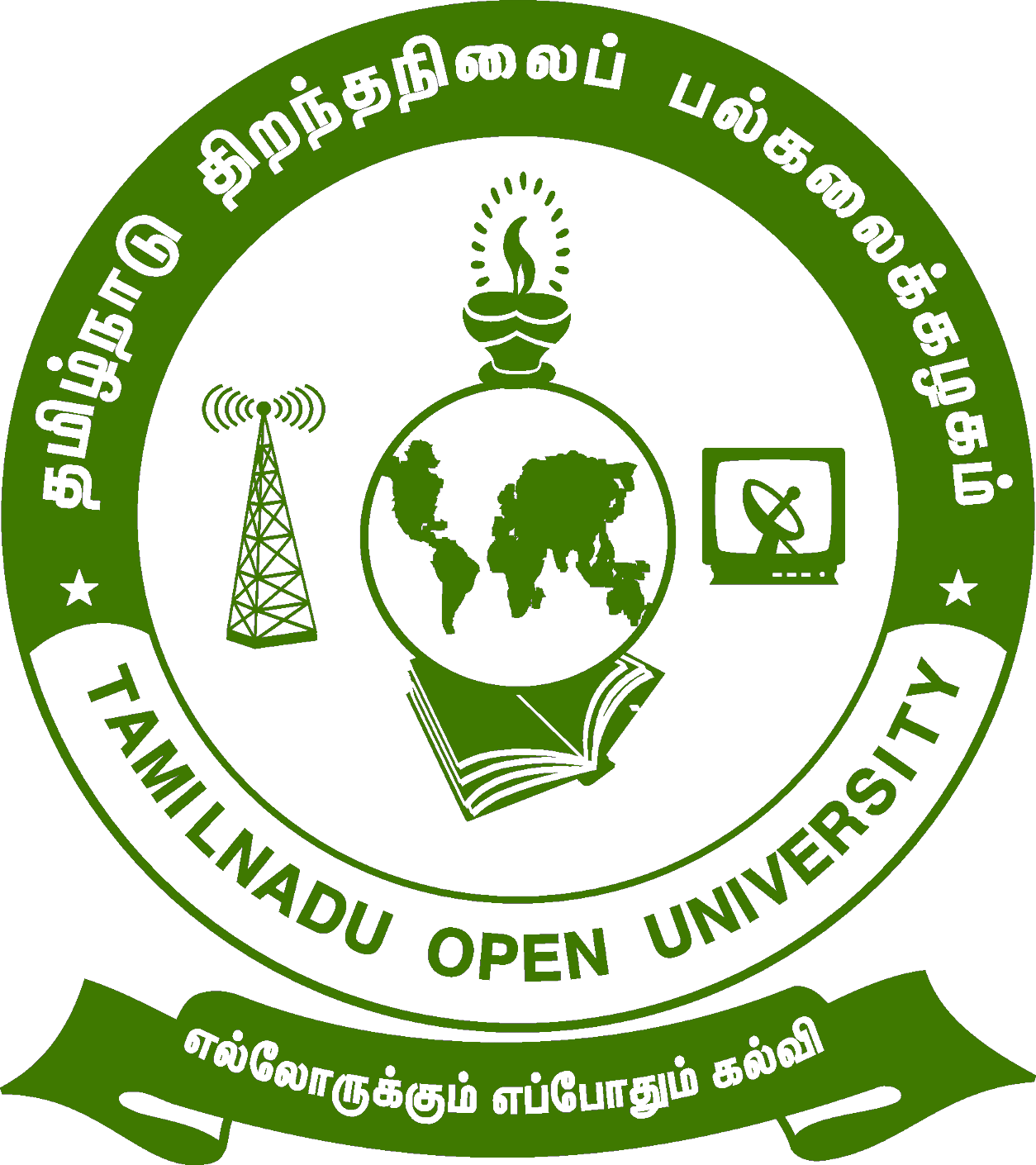 Chennai – 15School of Criminology and Criminal Justice AdministrationSPOT ASSIGNMENTB.A., Criminology and Criminal Justice AdministrationSecond Year COURSE				  COURSE CODE 	                CALENDAR YEARCriminal Law				        BCCJ – 21 	                            2018 Time: 1 Hour 		Total Marks: 25Answer all questionsTrace back the history of Criminal Law in India.Define the following terms; Theft, Extortion, robbery, Dacoity and Forgery.What are Bailable and non Bailable offences?Discuss in detail about Dying Declaration and its Importance in Court proceedings.Write briefly about IPC and CrPC. Chennai – 15School of Criminology and Criminal Justice AdministrationSPOT ASSIGNMENTB.A., Criminology and Criminal Justice AdministrationSecond Year COURSE				  COURSE CODE 	                   CALENDAR YEARPolice Administration				 BCCJ – 22 	                                2018 Time: 1 Hour 		          Total Marks: 25Answer all questionsDescribe in detail about the transfer of prisoners Act 1950.List out the various Educational, Recreation, and Vocational programs offered at Correctional Institutions for Children in Conflict Law.Write briefly about role and duties of CISF and CRPF.Briefly discuss about the structure and hierarchy of Tamil Nadu police deparment.What is Community Policing?Chennai – 15School of Criminology and Criminal Justice AdministrationSPOT ASSIGNMENTB.A., Criminology and Criminal Justice AdministrationSecond Year COURSE				COURSE CODE 	                 CALENDAR YEARSocial Problems 			 BCCJAL – 21 	                                 2018 Time: 1 Hour 		Total Marks: 25Answer all questionsDiscuss in detail about Child Marriage in Tamil Nadu.Write about the Origin of Caste system in India.What are the various forms of Crime against women in India?Define prostitution and legal measures adopted by the government to control them.List out the various difficulties faced by Migrant workers in Tamil Nadu.